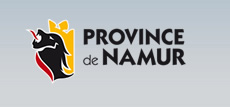 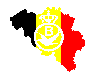 CHAMPIONNATS –Secteur 2 –Namur- 2019GENERALLe Championnat GENERAL sera établi par addition des PRIX 1&2 Marqués dans les 6 catégories .L’amateur devra avoir participé dans toutes les catégories(6) pour être classé à ce championnat GENERAL (Maximun de prix 50)En cas d’égalité, les coefficients des 6 catégories seront additionnés et les amateurs seront départagés suivant ce coefficient.PAR CATEGORIES Le Championnat Provincial se joue en 6 catégories  Vitesse :Le championnat Provincial de VITESSE  se jouera avec les deux premiers marqués (1+2) VX+YL ou VIEUX ou YEARLING, classement par 4,sur tous les concours de Momignies/Vouziesr/Disy/Trelou/SezanneCe championnat se disputera  sur  6 concours  totalisant un minimum de  500 km durant la période du 1e week-end d’avril jusqu’au week-end du dernier concours National. Un seul concours par week-end (pas de concours en semaine) pourra être pris en considération, avec une participation minimale de 80 pigeons par concoursPetit ½ Fond :Le championnat Provincial de PETIT ½ FOND  se jouera avec les deux premiers marqués (1+2)   VX+YL ou VIEUX ou YEARLING, classement par 4,sur tous les concours à partir de Sens/ Gien/Dijon//Fay aux Loges/& Les CONCOURS  AWC de La Ferte St Aubin1/6 -17/8 , Nevers 26/6, Vierzon 27/7Ce championnat se disputera  sur  4 concours  totalisant un minimum de  1000 km durant la période du 1e week-end de mai jusqu’au week-end du dernier concours National. Un seul concours par week-end (pas de concours en semaine) pourra être pris en considération, avec une participation minimale de 80 pigeons par concours.Grand ½ Fond :Le championnat Provincial de GRAND ½ FOND  se jouera avec les deux premiers marqués (1+2) VIEUX ou YEARLING, classement par 4,sur tous les concours du programme NATIONAUX   jusque TULLE (exclus).Plus les concours AWC de MONTLUCON 15/6 & ARGENTON 13/7Ce championnat se disputera  sur  4 concours  totalisant un minimum de  1500 km durant la période du 1e week-end de mai jusqu’au week-end du dernier concours National. Un seul concours par week-end (pas de concours en semaine) pourra être pris en considération, avec une participation minimale de 80 pigeons par concoursPour les concours Nationaux ; Obligatoirement prendre le résultat du  doublage Secteur 2  Namur (et ce indépendamment du nombre de pigeons.)Fond :Le championnat Provincial de FOND  se jouera avec les deux premiers marqués (1+2) VIEUX ou YEARLING, classement par 4,sur tous les concours à partir de TULLE(inclus) jusque BARCELONE.Ce championnat se disputera  sur  3 concours  totalisant un minimum de  1800 km durant la période du dernier  week-end de mai jusqu’au week-end du dernier concours National. Un seul concours par week-end (pas de concours en semaine) pourra être pris en considération, avec une participation minimale de 80 pigeons par concoursPour les concours  Centre-Est et Nationaux ; Obligatoirement prendre le résultat du  doublage Secteur 2  Namur (et ce indépendamment du nombre de pigeons.)Vitesse Pigeonneaux :Le championnat Provincial de VITESSE PIGEONNEAUX se jouera avec les deux premiers marqués (1+2) PIGEONNEAUX, classement par 4,sur tous les concours Momignies/Vouziers/Disy/Trelou/SezanneCe championnat se disputera sur 5 concours  totalisant un minimum de  600 km durant la période du 2e week-end de mai jusqu’au week-end du dernier concours National. Un seul concours par week-end (pas de concours en semaine) pourra être pris en considération, avec une participation minimale de 80 pigeons par concours½ Fond Pigeonneaux :Le championnat Provincial de ½ FOND PIGEONNEAUX se jouera avec les deux premiers marqués (1+2) PIGEONNEAUX, classement par 4,sur tous les concours à partir de Sens/ Gien/Dijon/La Ferté St Aubin/Fay aux Loges/ Bourges, Nevers, VierzonEt les concours Nationaux PIGEONNEAUX.Ce championnat se disputera  sur  3 concours  totalisant un minimum de 800 km durant la période du 1e week-end de juin jusqu’au week-end du dernier concours National. Un seul concours par week-end (pas de concours en semaine) pourra être pris en considération, avec une participation minimale de 80 pigeons par concoursPour les concours AWC et Nationaux ; Obligatoirement prendre le résultat du  doublage Secteur 2  Namur (et ce indépendamment du nombre de pigeons.)POUR LES AS – PIGEONSLe Championnat Provincial AS PIGEON  se joue en  11 catégoriesVitesse :AS-PIGEON  VIEUX,    Les 8 meilleurs résultats remportés par le même pigeon,          classement par 10,sur  les concours de             Momignies/Vouziers/Disy/Trelou/Sezanne    Les 8 résultats pris en considération devront totaliser un      Minimum de 700 km    Durant la période de 1e week-end d’avril jusqu’au week-end du           dernier concours National, avec une participation minimale de           80 pigeons par concours(pas de concours en semaine)    Seuls les pigeons avec un palmarès complet seront classés.AS-PIGEON YEARLING,    Les 8 meilleurs résultats remportés par le même pigeon,           classement par 10,sur les concours de          Momignies/Vouziers/Disy/Trelou/Sezanne    Les 8 résultats pris en considération devront totaliser un      Minimum de 700 km    Durant la période de 1e week-end d’avril jusqu’au week-end du           dernier concours National, avec une participation minimale de           80 pigeons par concours  (pas de concours en semaine)    Seuls les pigeons avec un palmarès complet seront classésAS-PIGEON  PIGEONNEAUX,    Les 6 meilleurs résultats remportés par le même pigeon,      classement par 10,sur les concours        Momignies/Vouziers/Disy/Trelou/Sezanne    Les 6 résultats pris en considération devront totaliser un      Minimum de  600 km   Durant la période de 2e week-end de mai jusqu’au week-end du           dernier concours National, avec une participation minimale de           80 pigeons par concours (pas de concours en semaine)    Seuls les pigeons avec un palmarès complet seront classés.Petit ½ Fond AS-PIGEON  VIEUX,    Les 5 meilleurs résultats remportés par le même pigeon,          classement par 10, les concours à partir de Sens/ Gien/Dijon//Fay           aux Loges/& Les CONCOURS  AWC de La Ferte St Aubin1/6 -17/8          , Nevers 26/6, Vierzon 27/7    Les 5 résultats pris en considération devront totaliser un      Minimum de 1200 km   Durant la période de 1e week-end de mai jusqu’au week-end du          dernier concours National, avec une participation minimale de           80 pigeons par concours(pas de concours en semaine)   Seuls les pigeons avec un palmarès complet seront classés.AS-PIGEON YEARLING,    Les 5 meilleurs résultats remportés par le même pigeon,          classement par 10, les concours à partir de Sens/ Gien/Dijon//Fay         aux Loges/& Les CONCOURS  AWC de La Ferte St Aubin1/6 -17/8          , Nevers 26/6, Vierzon 27/7         Les 5 résultats pris en considération devront totaliser un      Minimum de  1200 km  Durant la période du 1e week-end de mai jusqu’au week-end      du dernier concours National avec une participation minimale     de  80 pigeons par concours(pas de concours en semaine)    Seuls les pigeons avec un palmarès complet seront classés AS-PIGEON  PIGEONNEAUX,    Les 4 meilleurs résultats remportés par le même pigeon,          classement par 10, les concours à partir de Sens/ Gien/Dijon//Fay          aux Loges/& Les CONCOURS  AWC de La Ferte St Aubin1/6 -17/8        , Nevers 26/6, Vierzon 27/7    Les 4 résultats pris en considération devront totaliser un         Minimum de  800 km    Durant la période de 1e week-end de juin  jusqu’au week-end          du dernier concours National. avec une participation minimale         80 pigeons par concours(pas de concours en semaine)       Seuls les pigeons avec un palmarès complet seront classésGrand ½ Fond :AS-PIGEON VIEUX. 	Les 4 meilleurs résultats remportés par le même pigeon,  sur tous les concours du programme NATIONAUX   jusque TULLE (exclus).     	classement par 10 ,Plus les concours de MONTLUCON 15/6 ARGENTON           13/7 AWC. 	Les 4 résultats pris en considération devront totaliser un   	Minimum de 1200 kmDurant la période de 1e week-end de mai jusqu’au week-end du dernier concours National, avec une participation minimale de  80 pigeons par concours(pas de concours en semaine) Pour les concours  Nationaux ; Obligatoirement prendre le résultat du  doublage Secteur 2  Namur (et ce indépendamment du nombre de pigeons.) Seuls les pigeons avec un palmarès complet seront classés.AS-PIGEON YEARLING,   	 Les 4 meilleurs résultats remportés par le même pigeon, sur tous les         concours du programme NATIONAUX   jusque TULLE (exclus).             classement par 10 ,Plus les concours de MONTLUCON 15/6 ARGENTON           13/7  AWC        Les 4 résultats pris en considération devront totaliser un      	Minimum de  1200 kmDurant la période de 1e week-end de mai jusqu’au week-end du dernier concours National avec une participation minimale de  80 pigeons par concours(pas de concours en semaine)Pour les concours Nationaux ; Obligatoirement prendre le résultat du  doublage Secteur 2  Namur (et ce indépendamment du nombre de pigeons.)       Seuls les pigeons avec un palmarès complet seront classésAS-PIGEON PIGEONNEAUX 	  Les 3 meilleurs résultats remportés par le même pigeon, sur tous les concours du programme NATIONAUX   classement par 10,dans les concours  Les 3résultats pris en considération devront totaliser un            Minimum de  1200 km 	Durant la période de 1e week-end de juin  jusqu’au week-end           du dernier concours National. avec une participation minimale          80 pigeons par concours(pas de concours en semaine ou à           l’occasion de jour férié) Pour les concourst Nationaux ; Obligatoirement prendre le résultat du  doublage Secteur 2  Namur (et ce indépendamment du nombre de pigeons.)         Seuls les pigeons avec un palmarès complet seront classésFond :AS-PIGEON  VIEUX, 	Les 3 meilleurs résultats remportés par le même pigeon,       	classement par 10 ,dans les concours à partir de       	TULLE  jusque BARCELONE . 	Les 3 résultats pris en considération devront totaliser un   	Minimum de 1800 kmDurant la période de 1e week-end de mai jusqu’au week-end du dernier concours National, avec une participation minimale de  80 pigeons par concours(pas de concours en semaine)      	Pour les concours Centre &Est Nationaux et Inter Nationaux           obligatoirement prendre le résultat du  doublage Secteur 2 Namur.   Seuls les pigeons avec un palmarès complet seront classés.AS-PIGEON YEARLING,   	 Les 3 meilleurs résultats remportés par le même pigeon,          	 classement par 10,dans les concours à partir de          	TULLE  jusque NARBONNE.    	Les 3 résultats pris en considération devront totaliser un      	Minimum de  1800 kmDurant la période de 1e week-end de mai jusqu’au week-end du dernier concours National avec une participation minimale de  80 pigeons par concours(pas de concours en semaine)       	 Pour les concours Centre & Est Nationaux et Inter Nationaux           obligatoirement prendre le résultat du  doublage Secteur 2 Namur.Seuls les pigeons avec un palmarès complet seront classésPOUR LES DEBUTANTSLe Championnat Provincial DEBUTANT se joue en 1 catégorieLe Championnat provincial pour DEBUTANT est réserve exclusivement aux amateurs ayant rentré une liste au colombier pour la première fois en 2015.Le championnat Provincial  DEBUTANT se jouera avec les deux premiers marqués (1+2)  VX+YL-VIEUX-YEARLING-PIGEONNEAUX, classement par 4,sur tous les concours de Momignies à Barcelone. Ce championnat se disputera  sur  5 concours  totalisant un minimum de  500 km durant la période du 1e week-end d’avril jusqu’au week-end du dernier concours National. Un seul concours par week-end (pas de concours en semaine) pourra être pris en considération, avec une participation minimale de 80 pigeons par concoursPour les concours AWC , Centre-Est et Nationaux et internationaux ; Obligatoirement prendre le résultat du  doublage Secteur 2  Namur (et ce indépendamment du nombre de pigeons.)CHAMPIONNATS PROVINCIAUX 2018REGLEMENTATION : >La participation aux différents Championnats Provinciaux est réservée aux amateurs namurois titulaire de la licence R.F.C.B. de l’année en cours, enlogeant dans une société Namuroise>Tous les concours organisés par une société NAMUROISE affiliée à la R.F.C.B.et dont les programmes concours ont été approuvés par le comité de la section provinciale de Namur sont valables.>Le présent règlement est publié sur le site internet R.F.C.B.    www.rfcb.be .Toute fois les sociétés Namuroise recevrons une copie du règlement avec obligation d’affichage dans le local de la société à la disposition des amateurs.>Par week-end un résultat par catégorie, les concours en semaine n‘entrent pas en ligne de compte pour les différents Championnats.>les concours pris en considération entre le 1e week-end d’avril au week-end du dernier concours National sont valables.>Sur les concours A.W.C ;Centre-Est; Nationaux et Internationaux obligatoirement  prendre le résultat du SECTEUR 2  NAMUR.>Un pigeon doublant dans la catégorie supérieure ne peut  être pris en considération que dans sa propre catégorie.>L’amateur endosse l’entière responsabilité des informations reprises sur son formulaire de participation.>Le participant devra fournir, à la demande du comité provincial de Namur ,les résultats originaux des concours justifiant le classement.>Tous les résultats rectifiés doivent être signés pour exactitude par le classificateur.>Délais:Introduction des palmarès date limite :01 OCTOBRE 2019 pour 12h00 (midi) au plus tard.Tout palmarès ,parvenant au siége de la R.F.C.B. après 12h00(midi),est considéré comme tardif et sera donc non-valable.Adresse : R.F.C.B.                Section NAMURGaasbeeksesteenweg1500   HALLE      >Litiges :Tous les cas non prévus au présent règlement ou les problèmes d’interprétation sont de la compétence exclusive du Comité Namurois Secteur 2 qui tranchera en premier et dernier ressort.  >Calcul :L’excédant éventuel résultant en matière de classification peut être pris en considération.EX :     26e de 101 pigeons accepté comme prix par 4 Le coefficient sera calculé à  3 chiffres après la virgule.Formule Par CATEGORIE           Place du 1er Marqué + Place du 2e Marque x 100         --------------------------------------------------------------= ….,….                         Nombre de pigeons participantsFormule Pour AS PIGEON                Place du pigeon  x 100         -----------------------------------------=   ….,….          Nombre de pigeons participants>Classement provisoire :Les classements provisoires seront adressés à tous les participants .Les contestations ou réclamations sur les classements provisoires devront parvenir avant la date stipulée sur ces classements provisoires à  la R.F.C..B  Section de Namur 52-54 Gaasbeeksesteenweg 1500 HALLE>Remise des Prix :La remise des prix aura lieu lors de la Journée Provinciale (à communiquer en cours de saison)Les différents lauréats seront avertis et leur présence sera indispensable pour enlever leur prix . >La présence des lauréats est obligatoire pour l’obtention du Prix>Prix :Un Trophée A TOUS LES PARTICIPANTS 2019Un trophée au premier Champion Général.  (1)Un trophée  au premier Champion de chaque catégorie (6)Un trophée au 1er As Pigeon de chaque catégorie. (11)Un trophée à tous les Débutants (en fonction des participants)